АДМИНИСТРАЦИЯ  ВЕСЬЕГОНСКОГО  МУНИЦИПАЛЬНОГО ОКРУГАТВЕРСКОЙ  ОБЛАСТИП О С Т А Н О В Л Е Н И Ег. Весьегонск09.11.2020                                                                                                              № 526О внесении изменений в постановление  администрации Весьегонского муниципального округа  от 30.12.2019 № 521 п о с т а н о в л я ю:Внести  следующие изменения в муниципальную программу Весьегонского  муниципального округа Тверской «Развитие системы образования Весьегонского муниципального округа» на 2020-2025 годы, утвержденную  постановлением Администрации Весьегонского муниципального округа  от 30.12.2019 № 521:1.1. В паспорте программы раздел «Объем и источники финансирования муниципальной программы по годам ее реализации  в разрезе подпрограмм на 2020 год  изложить в следующей редакции:В   Подпрограмме 1 «Организация дошкольного образования»  таблицу  «Объем бюджетных ассигнований, выделенных на реализацию подпрограммы  «Организация   дошкольного образования»»,  изложить в следующей редакции:В  подпрограмме 2 «Совершенствование системы   общего образования»  таблицу «Объем бюджетных ассигнований, выделенный на реализацию подпрограммы  «Совершенствование системы    общего образования»,  изложить в следующей редакции:В подпрограмме 3 «Организация  дополнительного образования»    таблицу « Объем бюджетных ассигнований, выделенный на реализацию подпрограммы  «Организация  дополнительного образования»»,  изложить в следующей редакции:В подпрограмме 4 «Комплексная безопасность образовательных учреждений» таблицу « Объем бюджетных ассигнований, выделенных на реализацию подпрограммы «Комплексная безопасность образовательных учреждений»,  изложить в следующей редакции:В подпрограмме 4 «Комплексная безопасность образовательных учреждений Весьегонского района» таблицу  «Перечень мероприятий по безопасности ОУ под бюджетные ассигнования на 2020 год в соответствии с предписаниями надзорных органов « изложить в следующей редакции:Характеристику муниципальной программы «Развитие системы образования Весьегонского муниципального округа» на 2020-2025 годы  изложить в новой редакции (прилагается).Обнародовать настоящее постановление  на информационных стендах Весьегонского муниципального округа  Тверской области  и на официальном сайте муниципального образования Тверской области «Весьегонский муниципальный округ Тверской области»  в информационно-телекоммуникационной сети Интернет.Настоящее постановление вступает в силу  после его обнародования. Контроль за выполнением настоящего постановления возложить на заместителя главы Администрации Весьегонского муниципального округа, заведующего  Отделом культуры   Живописцеву Е.А.Глава Весьегонского 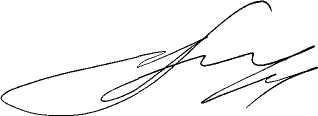 муниципального округа                                                                            А.В.ПашуковОбъемы и источники финансирования муниципальной программы по годам ее реализации  в разрезе подпрограммФинансирование программы осуществляется за счет средств районного бюджета в следующих объёмах (руб.): всего: 2020 год –  153 181 954,16В том числе: подпрограмма 1 – 45 041 902,02                                                                                                                                                               подпрограмма 2 –  76 495 328,15подпрограмма 3 –   6507 698,09подпрограмма 4 –  18 163 290,90подпрограмма 5-     475 220,00подпрограмма 6 -   1 098 000,00Обеспечивающая программа –  5 400 515,00Годы реализации муниципальной программыОбъем бюджетных ассигнований, выделенный на реализацию подпрограммы«Организация   дошкольного образования» (рублей)Объем бюджетных ассигнований, выделенный на реализацию подпрограммы«Организация   дошкольного образования» (рублей)Итого,рублейГоды реализации муниципальной программыЗадача  1Задача 22020 г.20 393 500,0024  648 402,0245 041 902,022021 г.20 397 000,0022 411 135,0042 808 135,002022 г.20 397 000,0021 411 135,0041 808 135,002023 г.20 397 000,0021 411 135,0041 808 135,002024 г. 20 397 000,0021 411 135,0041 808 135,002025 г.20 397 000,0021 411 135,0041 808 135,00Всего, рублей122 378 500,00132 704 077,02082 577, 02Годы реализации муниципальной программыОбъем бюджетных ассигнований, выделенный на реализацию подпрограммы«Совершенствование системы    общего образования» (рублей)Объем бюджетных ассигнований, выделенный на реализацию подпрограммы«Совершенствование системы    общего образования» (рублей)Объем бюджетных ассигнований, выделенный на реализацию подпрограммы«Совершенствование системы    общего образования» (рублей)Итого,рублейГоды реализации муниципальной программыЗадача  1Задача 2Задача 32020 г.911 439,0045 624 600,0029 959 289,1576 495 328,152021 г.911 439,0045 676 300,0029 690 256,0076 277 995,002022 г.911 438,0045 676 300,0028 623 706,0075 211 444,002023 г.911 438,0045 676 300,0028 623 706,0075 211 444,002024 г. 911 438,0045 676 300,0028 623 706,0075 211 444,002025 г.911 438,0045 676 300,0028 623 706,0075 211 444,00Всего, рублей5 468 630,00274 006 100,00174 144 369,15453 619 099,15Годы реализации муниципальной программыОбъем бюджетных ассигнований, выделенный на реализацию подпрограммы  «Организация дополнительного образования» (рублей)Объем бюджетных ассигнований, выделенный на реализацию подпрограммы  «Организация дополнительного образования» (рублей)Объем бюджетных ассигнований, выделенный на реализацию подпрограммы  «Организация дополнительного образования» (рублей)Итого,рублейГоды реализации муниципальной программыЗадача  1Задача 2 Задача 32020 г.5 549 998,09957 700,0006 507 698,092021 г.5 108 183,00957 700,0006 065 883,002022 г.5 108 183,00957 700,0006 065 883,002023 г.5 108 183,00957 700,0006 065 883,002024 г.5 108 183,00957 700,0006 065 883,002025 г.5 108 183,00957 700,0006 065 883,00Всего, рублей31 090 913, 095 746 200,00037113,09Годы реализации муниципальной программыОбъем бюджетных ассигнований, выделенный на реализацию подпрограммы «Комплексная безопасность образовательных учреждений»  (рублей)Объем бюджетных ассигнований, выделенный на реализацию подпрограммы «Комплексная безопасность образовательных учреждений»  (рублей)Итого,рублейГоды реализации муниципальной программыЗадача  1Задача 22020 г.18 163 290,90018 163 290,902021 г.0002022 г.0002023 г. 0002024 г.0002025 г.000Всего, рублей18 163 290,90  0163 290,90УчреждениеПеречень работ на 2020 год в соответствии с предписаниями надзорных органов,  и решениями  судаМуниципальный бюджет( рублей)Областной бюджет( рублей)Ремонт образовательных учрежденийРемонт образовательных учрежденийРемонт образовательных учрежденийМБОУ « Весьегонская СОШ»Проектно – сметная документация на замену оконных блоков в корпусе1200 000,00МБОУ « Весьегонская СОШ» Ремонт кровли корпуса 21 320 576,615 784 000,00МБОУ « Весьегонская СОШ»Ремонт спортивного зала , корпус1143 494,00МБОУ « Весьегонская СОШ»Замена дверного блока  и тамбура   в столовой, корпус 152 207,00МБОУ « Весьегонская СОШ»Ремонт крыльца4 412,00МБОУ « Весьегонская СОШ»Установка трехсекционной ванны, ремонт водопровода и канализации на пищеблоке, корпус 265 627,00МБОУ « Весьегонская СОШ»Ремонт санузла , корпус 293 764,00МБОУ « Весьегонская СОШ»Ремонт пожарной сигнализации  в учебных корпусах 1 и 252 000,00МБОУ « Весьегонская СОШ»Ремонт помещений корпуса 1 и 233 109,00МБОУ « Весьегонская СОШ»Ремонт входной группы 55 975,00МБОУ « Весьегонская СОШ»Установка молниезащиты 116 684,05МБОУ « Весьегонская СОШ»Ремонт корта 390 000,00Итого2 527 848,665 784 000,00МБОУ Кесемская СОШ Ремонт кровли здания790 002,003 628 700,00МБОУ Кесемская СОШЗамена оконных блоков 505 545,772 343 000,00Итого1 295 547,775 971 700,00МБОУ « Чамеровская СОШ»Составление проектно-сметной документации150 000,00Ремонт крыльца запасного выхода50 000,00Замена светильников 78 000,00Экспертиза сметной документации 12 631,72Итого290 631,72 МБОУ «Большеовсяниковская ООШ»Ремонт  системы отопления Ремонт отопительного котла40 000,033 252,85Итого 73 252 ,85Итого школы4 187 281,0011 755 700,00МДОУ детский сад №1Пени 1 719,55Итого:1 719 55МДОУ детский сад № 3Ремонт прачечной 263 800,00МДОУ детский сад № 4Косметический ремонт пищеблока и прачечной 71 687,00МДОУ детский сад № 4Ремонт веранды41 446,00МДОУ детский сад № 4Ремонт ограждения140 053,00Итого 253 186,00МДОУ детский сад №5Приобретение и установка водонагревателя5 750,00Итого:5 750,00МДОУ детский сад №7Замена оконных блоков 284 674,581 146 300,00МДОУ детский сад №7 Проектно-сметная документация на ремонт кровли150 000,00Приобретение и установка водонагревателей14 879,77Итого449 554,351 146 300,00МДОУ Чамеровский детский садРемонт системы канализации 100  000,00Итого100 000,00Итого детские сады1 074 009,901 146 300,00ВСЕГО 5 261 290,9012 902 000,00